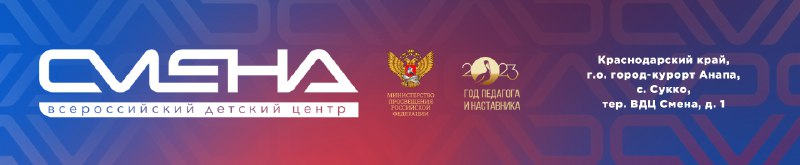 ПРЕСС-РЕЛИЗ13.03.2024 Сменовцы познакомятся с профессией металлургаВ «Смене» впервые проходит образовательная программа «Юные литейщики». Ребята из 12 регионов России получат новые знания и опыт в области металлургии и материаловедения. С 6 по 19 марта во Всероссийском детском центре «Смена» 25 школьников пробуют себя в профессии инженеров-литейщиков. Ребята узнают о строении материалов, истории литейного дела и производственных процессах современной металлургии.«В этом году мы запустили совместную с Курчатовским институтом образовательную программу «Юные литейщики». Расширяем c партнерами масштабы работы, ведь «Смена» не только главный профориентационный центр страны, но и популяризатор рабочих профессий. Металлургия очень важная для государства отрасль экономики, поэтому мы рады видеть у нас любознательных и активных школьников, которые проявляют интерес к физике, химии и математике. Уверен, ребят ждут новые открытия», – отметил директор детского центра Игорь Журавлев.Участники программы познакомились с преподавателями и начали погружаться в профессию. Курируют обучение специалисты НИЦ «Курчатовский институт» – «Прометей».«Знания после прохождения программы «Юные литейщики» помогут школьникам расширить кругозор и обрести ценный опыт для дальнейших исследований, а также помогут больше узнать о такой науке,  как материаловедение», – считает руководитель образовательного проекта департамента образовательной деятельности НИЦ «Курчатовский институт» Анастасия Лиман. Сменовцы узнали об истории литейного производства и классификации материалов, дефектах и особенностях кристаллизации слитков, смоделировали процессы литья. В качестве материала для разливки в силиконовые формы ребята использовали эпоксидную смолу, которая схожа по некоторым качествам с металлом. Она является жидкой в исходном состоянии, а после кристаллизации приобретает твердое состояние, как металлический слиток. «Давно увлекаюсь физикой и рад оказаться в «Смене» на занятиях от Курчатовского института. Лекции познавательные, а процессы изготовления форм и работа с литьем действительно увлекают. Кроме того, я записался на дополнительные занятия по компетенции «Электромонтажные работы», познакомился с единомышленниками и очень доволен. Спасибо всем организаторам. В будущем планирую связать жизнь с технической профессией», – рассказал участник программы  Константин Вересов из Пскова.Образовательную программу «Юные литейщики» реализует ВДЦ «Смена» при поддержке Министерства просвещения РФ и Национального исследовательского центра «Курчатовский институт».–––––––––––––––––––––––––––––––––––––––––––––––––––––––––––ФГБОУ ВДЦ «Смена» – круглогодичный детский центр, расположенный в с. Сукко Анапского района Краснодарского края. Он включает в себя пять детских образовательных лагерей («Лидер», «Профи», «Арт», «Профессиум», «Наставник»), на базе которых реализуется более 80 образовательных программ. В течение года в Центре проходит 16 смен, их участниками становятся свыше 16 000 ребят из всех регионов России. Профориентация, развитие soft skills, «умный отдых» детей, формирование успешной жизненной навигации – основные направления работы «Смены». С 2017 года здесь действует единственный в стране Всероссийский учебно-тренировочный центр профессионального мастерства и популяризации рабочих профессий, созданный по поручению президента РФ. Учредителями ВДЦ «Смена» являются правительство РФ, Министерство просвещения РФ. Дополнительную информацию можно получить в пресс-службе ВДЦ «Смена»: +7 (86133) 93-520, (доб. 246), press@smena.org. Официальный сайт: смена.дети.